Publicado en  el 13/12/2016 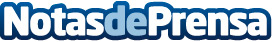 Ahora se puede tomar el control de las notificaciones de AndroidDebido al mal uso de algunas apps se pueden recibir un exceso de avisos y alertas que los usuarios preferirían no obtenerDatos de contacto:Nota de prensa publicada en: https://www.notasdeprensa.es/ahora-se-puede-tomar-el-control-de-las Categorias: Imágen y sonido E-Commerce Dispositivos móviles http://www.notasdeprensa.es